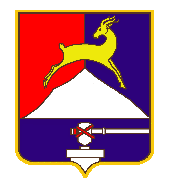 СОБРАНИЕ  ДЕПУТАТОВ     УСТЬ-КАТАВСКОГО ГОРОДСКОГО ОКРУГАЧЕЛЯБИНСКОЙ ОБЛАСТИВосьмое заседаниеРЕШЕНИЕ от 27.07.2022 года       № 94                                                      г. Усть-Катав  О внесении изменений в  решение Собрания депутатов Усть-Катавского городского округа от 27.10.2021 №129«Об утверждении прогнозного плана (программы) приватизации имущества на 2022 год»      Рассмотрев обращение Управления имущественных и земельных отношений администрации Усть-Катавского городского округа, руководствуясь федеральными законами  от 21.12.2001 № 178-ФЗ «О приватизации государственного и муниципального имущества» , от 06.10.2003 № 131-ФЗ  «Об общих принципах организации местного самоуправления в Российской Федерации», Уставом Усть-Катавского городского округа, Собрание депутатов РЕШАЕТ:1. Внести  в решение Собрания депутатов Усть-Катавского городского округа «Об утверждении прогнозного плана (программы) приватизации имущества на 2022 год» от 27.10.2021  №129 следующие изменения:1.1. Дополнить прогнозный план (программу) приватизации муниципального имущества на 2022 год следующим имуществом:- токарно-револьверный станок 1341 инвентарный №10104121;- токарно-винторезный станок IK62 инвентарный №10104117;- токарно-винторезный станок IА-616 инвентарный №10104115;- токарно-винторезный станок IА-616 инвентарный №10104116;- токарно-винторезный станок ТВ-320 инвентарный №10104126- станок точильно-шлифовальный 3Б634 инвентарный №з/б 10104127;- станок настольно-сверлильный НС-12 инвентарный №з/б 10104119;- станок настольно-сверлильный НС-12 инвентарный №з/б 10104120Предполагаемый срок приватизации – 3 квартал . 2. Опубликовать настоящее решение в газете «Усть-Катавская неделя» и разместить на официальном сайте Усть-Катавского городского округа www.ukgo.su.3. Организацию исполнения настоящего решения возложить на заместителя главы Усть-Катавского городского округа – начальника управления имущественных и земельных отношений.4. Контроль за выполнением настоящего решения возложить на председателя комиссии по финансово-бюджетной и экономической политике С.Н.Федосову.Председатель Собрания депутатов Усть-Катавского городского округа                                               С.Н.Пульдяев